X 6-3-1	COMPARAISONNu7 : Comparer ou ranger des nombres décimaux Compare les nombres suivants :1°) 32 et 41	2°) 27 et 253°) 17 et 13,9	4°) 28,58 et 28,645°) 47,5 et 47,467	6°) 38,78 et 38,708 Complète avec le symbole qui convient (<, > ou ).1°) 28 …… 51	2°) 0,056 ……0,05063°) 9,702 …… 9,207	4°) 7,22 …… 7,2055°) 8,6 …… 8,60	6°) 12,742 …… 12,75 Compare les nombres suivants :1°) 25 …… 25,32	2°) 5,03 ……5,23°) 9,6 …… 9,12	4°) 6,11 …… 6,1025°) 57,24 …… 57,231	6°) 3,7 …… 3,700 Compare les nombres suivants :1°) 38 …… 21	2°) 3,050 ……3,053°) 47,231 …… 37,231	4°) 14,14 …… 14,75°) 21,156 …… 21,8	6°) 7,52 …… 7,502 Range les nombres suivants dans l’ordre croissant :43 ;   42,9 ;   43,5 ;   43,47 ;   45,01 ;   43,2. Range les nombres suivants dans l’ordre décroissant :20 ;   21,8 ;   21,804 ;   20,99 ;   21 ;   21,75 ;   21,16. Range ces animaux du plus lourd au plus léger :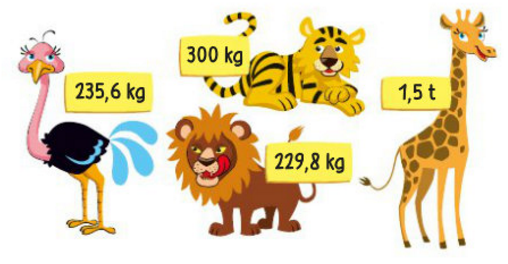  Range ces objets du plus court au plus long :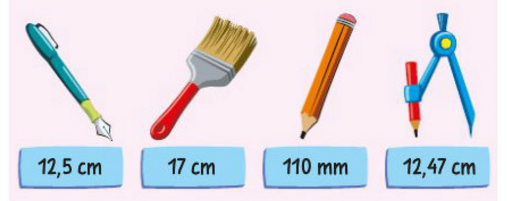  Malgré les chiffres cachés, compare les nombres suivants :1°) 19,8 …… 2,1	2°) 0,06 ……0,1023°) 8,74 …… 8,7	4°) 6,101 …… 6,125°) 27,2 …… 27,1	6°) ,75 …… 0,7Nu8 : Encadrer, intercaler Encadre chaque nombre par deux entiers consécutifs :1°) … < 20,52 < ...	2°) … < 0,65 < …3°) … < 37,3 < ...	4°) … < 99,12 < ... Encadre chaque nombre au dixième près :1°) … < 20,52 < ...	2°) … < 0,65 < …3°) … < 37,38 < ...	4°) … < 99,12 < ... Encadre chaque nombre au centième près :1°) … < 10,142 < ...	2°) … < 23,257 < …3°) … < 0,256 < ...	4°) … < 99,521 < ... Encadre chaque nombre à l’unité près :1°) … < 10,142 < ...	2°) … < 23,257 < …3°) … < 0,256 < ...	4°) … < 99,521 < ... Dans chaque cas ci-dessous, intercale un nombre décimal entre les deux nombres donnés :1°) 6 < … < 15	2°) 27,2 < … < 28,53°) 31,2 < … < 31,4	4°) 47,7 < … < 47,8 Dans chaque cas ci-dessous, intercale un nombre décimal entre les deux nombres donnés :1°) 13 < … < 14	2°) 26,3 < … < 26,43°) 35,21 < … < 35,32	4°) 45,27 < … < 45,28 Dans chaque cas ci-dessous, intercale un nombre décimal entre les deux nombres donnés :1°) 6,12 < … < 7	2°) 17,21 < … < 17,223°) 24,82 < … < 24,83	4°) 38,124 < … < 38,125  Dans chaque cas ci-dessous, intercale deux nombres décimaux entre les deux nombres donnés :1°) 5 < … < … < 72°) 12,3 < … < … < 12,53°) 24,8 < … < …< 24,9 Dans chaque cas ci-dessous, intercale deux nombres décimaux entre les deux nombres donnés :1°) 12 < … < … < 13	2°) 41,7 < … < … < 41,83°) 50,81 < … < …< 50,82 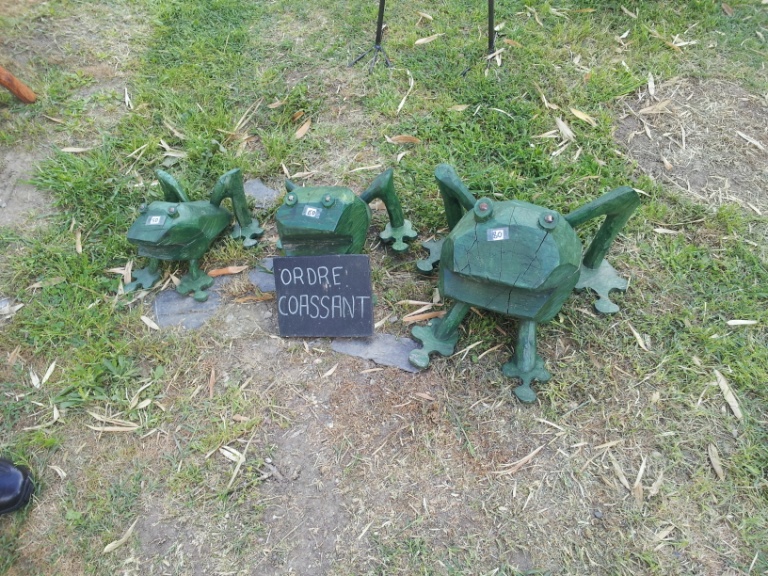 